Об утверждении Порядка осуществления государственных полномочий по обеспечению предоставления меры социальной поддержки гражданам, достигшим возраста 23 лет и старше, имевшим в соответствии с федеральным законодательством статус детей-сирот, детей, оставшихся без попечения родителей, лиц из числа детей-сирот и детей, оставшихся без попечения родителейВ соответствии с Законом Красноярского края от 08.07.2021 № 11-5284 «О наделении органов местного самоуправления муниципальных районов, муниципальных округов и городских округов края отдельными государственными полномочиями по обеспечению предоставления меры социальной поддержки гражданам, достигшим возраста 23 лет и старше, имевшим в соответствии с федеральным законодательством статус детей-сирот, детей, оставшихся без попечения родителей, лиц из числа детей-сирот и детей, оставшихся без попечения родителей», Законом Красноярского края от 08.07.2021 № 11-5328 «О мере социальной поддержки граждан, достигших возраста 23 лет и старше, имевших в соответствии с федеральным законодательством статус детей-сирот, детей, оставшихся без попечения родителей, лиц из числа детей-сирот и детей, оставшихся без попечения родителей», руководствуясь статьями 30, 35 Устава города Канска, ПОСТАНОВЛЯЮ:Утвердить Порядок осуществления государственных полномочий по обеспечению предоставления меры социальной поддержки гражданам, достигшим возраста 23 лет и старше, имевшим в соответствии с федеральным законодательством статус детей-сирот, детей, оставшихся без попечения родителей, лиц из числа детей-сирот и детей, оставшихся без попечения родителей, согласно приложению к настоящему постановлению.Ведущему специалисту Отдела культуры администрации г. Канска     Н.А. Нестеровой разместить настоящее постановление на официальном сайте администрации города Канска в сети Интернет и опубликовать в официальном печатном издании «Канский вестник».Контроль за выполнением настоящего постановления возложить на заместителя главы города по экономике и финансам Е.Н. Лифанскую.Постановление вступает в силу со дня официального опубликования.Глава города Канска                                                                                   А.М. БересневПриложение к постановлениюадминистрации г. Канскаот 24.12.2021 № 1195Порядок осуществления государственных полномочий по обеспечению предоставления меры социальной поддержки гражданам, достигшим возраста 23 лет и старше, имевшим в соответствии с федеральным законодательством статус детей-сирот, детей, оставшихся без попечения родителей, лиц из числа детей-сирот и детей, оставшихся без попечения родителейНастоящий Порядок осуществления государственных полномочий по обеспечению предоставления меры социальной поддержки гражданам, достигшим возраста 23 лет и старше, имевшим в соответствии с федеральным законодательством статус детей-сирот, детей, оставшихся без попечения родителей, лиц из числа детей-сирот и детей, оставшихся без попечения родителей (далее – Порядок) устанавливает механизм предоставления меры социальной поддержки в виде социальной выплаты, удостоверенной сертификатом, на однократное приобретение в собственность благоустроенного жилого помещения гражданам, достигшим возраста 23 лет и старше, имевшим в соответствии с федеральным законодательством статус детей-сирот, детей, оставшихся без попечения родителей, лиц из числа детей-сирот и детей, оставшихся без попечения родителей, нуждающимся в обеспечении жилым помещением (далее - лица, которые достигли возраста 23 лет), в соответствии с Законом края «О мере социальной поддержки граждан, достигших возраста 23 лет и старше, имевших в соответствии с федеральным законодательством статус детей-сирот, детей, оставшихся без попечения родителей, лиц из числа детей сирот и детей, оставшихся без попечения родителей» (далее - государственные полномочия).2. Право на меру социальной поддержки имеют заявители в случае их соответствия на дату подачи заявления о выдаче сертификата следующим условиям:а) заявитель включен в список и подлежит обеспечению жилым помещением в соответствии со статьей 17 Закона края от 2 ноября 2000 года № 12-961 «О защите прав ребенка» (далее - Закон края «О защите прав ребенка»);б) заявитель не менее 6 месяцев до даты обращения за выдачей сертификата осуществляет трудовую деятельность на основании трудового договора (служебного контракта), или зарегистрирован в течение не менее 12 месяцев до даты обращения за выдачей сертификата в налоговом органе в качестве индивидуального предпринимателя либо в качестве плательщика налога на профессиональный доход, или имеет на иждивении ребенка-инвалида, с которым он совместно проживает;в) заявитель не состоит на учете в психоневрологическом и наркологическом диспансере;г) у заявителя отсутствует задолженность по налогам и сборам на дату подачи заявления о выдаче сертификата;д) у заявителя отсутствует задолженность по алиментным обязательствам на дату подачи заявления о выдаче сертификата;е) у заявителя отсутствует неснятая или непогашенная судимость за совершение уголовного преступления.3. Администрация города Канска осуществляет государственные полномочия по обеспечению предоставления меры социальной поддержки лицам, которые достигли возраста 23 лет:3.1. Отделу экономического развития и муниципального заказа администрации города Канска (Ю.С. Чижовой) (далее – Отдел ЭР и МЗ):Обеспечивать прием и регистрацию заявлений о выдаче сертификата (далее – заявление) по форме согласно приложению № 1 к настоящему Порядку и прилагаемых к ним документов, изготовление копий документов, приложенных к заявлениям, выдачу (направление) расписок о принятии заявлений по форме согласно приложению № 2 к настоящему Порядку и приложенных к ним следующих документов:а) копия паспорта или иного документа, удостоверяющего личность заявителя;б) копии документов, удостоверяющих личность представителя заявителя и подтверждающих его полномочия (в случае обращения с заявлением представителя заявителя);в) копия решения суда об установлении факта постоянного или преимущественного проживания на территории края (в случае отсутствия постоянной регистрации по месту жительства на территории края);г) копия трудовой книжки заявителя, заверенная по месту его работы, или сведения о трудовой деятельности, предусмотренные статьей 66.1 Трудового кодекса Российской Федерации;д) документы, подтверждающие осуществление налогооблагаемой деятельности в качестве индивидуального предпринимателя либо физического лица, применяющего специальный налоговый режим «Налог на профессиональный доход»;е) копия свидетельства о рождении ребенка или иного документа, удостоверяющего личность ребенка заявителя, а также документ, подтверждающий совместное проживание заявителя с ребенком, и копия справки, подтверждающей факт установления инвалидности, выданной федеральным государственным учреждением медико-социальной экспертизы по форме, утвержденной уполномоченным федеральным органом исполнительной власти (в случае обращения заявителя, имеющего на иждивении ребенка-инвалида);ж) справки из психоневрологического и наркологического диспансеров;з) утвержденное судом мировое соглашение о замене установленного судебным решением обязательства о предоставлении благоустроенного жилого помещения на обязательство о предоставлении социальной выплаты, удостоверенной сертификатом (для заявителей, в отношении которых имеется вступившее в законную силу решение суда о предоставлении благоустроенного жилого помещения специализированного жилищного фонда по договору найма специализированных жилых помещений);и) документ, подтверждающий регистрацию в системе индивидуального (персонифицированного) учета;к) сведения из налогового органа об отсутствии у заявителя задолженности по налогам и сборам на дату подачи заявления о выдаче сертификата;л) справка об отсутствии у заявителя задолженности по алиментным обязательствам на дату подачи заявления о выдаче сертификата;м) справка об отсутствии у заявителя неснятой или непогашенной судимости за совершение уголовного преступления.3.1.2. В случае если документы, указанные в пункте 3.1.1. настоящей статьи, находятся в распоряжении государственных органов, органов местного самоуправления либо подведомственных государственным органам или органам местного самоуправления организаций, участвующих в предоставлении государственных и муниципальных услуг, и не были представлены заявителем (представителем заявителя) по собственной инициативе, Отдел ЭР и МЗ запрашивает посредством межведомственных запросов документы (сведения, содержащиеся в документах) в соответствующих органах и организациях, за исключением случаев, когда такие документы включены в перечень документов, определенный частью 6 статьи 7 Федерального закона от 27 июля 2010 года № 210-ФЗ «Об организации предоставления государственных и муниципальных услуг» (далее - Федеральный закон «Об организации предоставления государственных и муниципальных услуг»).Направлять с использованием межведомственного информационного взаимодействия запросов о представлении документов (содержащихся в них сведений) в органы, предоставляющие государственные или муниципальные услуги, иные государственные органы, органы местного самоуправления, в распоряжении которых в соответствии с нормативными правовыми актами Российской Федерации, нормативными правовыми актами края, муниципальными правовыми актами находятся документы, необходимые для выдачи сертификата, в случаях, если указанные документы не были представлены лицом, которое достигло возраста 23 лет, либо его представителем по собственной инициативе.Проводить проверку документов, приложенных к заявлению.В течение 30 рабочих дней со дня регистрации заявления о выдаче сертификата подготавливать проект распоряжения Администрации г. Канска о приеме заявления к рассмотрению либо об отказе в приеме заявления к рассмотрению.В течение 2 рабочих дней со дня принятия решения, уведомлять о принятом решении заявителя (представителя заявителя) способом, указанным в заявлении о выдаче сертификата. В случае отказа в приеме заявления о выдаче сертификата к рассмотрению, в тот же срок, возвращать заявителю (представителю заявителя) представленные документы.В течение 5 рабочих дней со дня принятия решения о приеме заявления о выдаче сертификата к рассмотрению обеспечивать направление в уполномоченный Правительством края орган исполнительной власти края в области строительства заявления и приложенные к ним документы. Оказывать консультативную помощь лицам, которые достигли возраста 23 лет, либо их представителям о порядке получения и реализации сертификатов.Информировать граждан, достигших возраста 23 лет и старше, имевших в соответствии с федеральным законодательством статус лиц из числа детей-сирот и детей, оставшихся без попечения родителей, изъявляющих желание получить социальную выплату для приобретения жилья по средствам сертификата.В случае образования остатков целевых средств в отчетном финансовом году предоставлять в свободной форме в министерство строительства Красноярского края (далее – Министерство) пояснения с указанием причин их образования.Отделу опеки и попечительства Управления образования администрации г. Канска:4.1. Ежегодно до 31 декабря текущего финансового года предоставлять список детей-сирот и детей, оставшихся без попечения родителей, лиц из числа детей-сирот и детей, оставшихся без попечения родителей, лиц, которые относились к категории детей-сирот и детей, оставшихся без попечения родителей, лиц из числа детей-сирот и детей, оставшихся без попечения родителей, и достигли возраста 23 лет, которые подлежат обеспечению жилыми помещениями, формируемый уполномоченным Правительством края органом исполнительной власти края в области образования в соответствии с Законом края «О защите прав ребенка» в Отдел ЭР и МЗ;Управлению строительства и жилищно-коммунального хозяйства администрации г. Канска:Предоставлять в Отдел ЭР и МЗ информацию в отношении жилого помещения, приобретаемого лицами, которые достигли возраста 23 лет, о признании жилого помещения пригодным (непригодным) для проживания и (или) о признании многоквартирного дома, в котором находится данное жилое помещение, аварийным (не аварийным) и подлежащим сносу или реконструкции.Данная информация предоставляется в течение 5 рабочих дней с даты поступления межведомственного запроса.МКУ «Централизованная бухгалтерия» в соответствии с переданными полномочиями по ведению бухгалтерского учета (А.И. Стасевич): Направлять по целевому назначению предоставленные финансовые средства на осуществление государственных полномочий. Предоставлять в Министерство ежегодно отчеты об осуществлении переданных полномочий в соответствии с Законом Красноярского края от 08.07.2021 № 11-5284 «О наделении органов местного самоуправления муниципальных районов, муниципальных округов и городских округов края отдельными государственными полномочиями по обеспечению предоставления меры социальной поддержки гражданам, достигшим возраста 23 лет и старше, имевшим в соответствии с федеральным законодательством статус детей-сирот, детей, оставшихся без попечения родителей, лиц из числа детей-сирот и детей, оставшихся без попечения родителей» (далее – отчеты), за первое полугодие текущего финансового года и за предыдущий финансовый год – в срок до 20 января следующего за ним года, на бумажном носителе с одновременным представлением его копии в электронном виде по форме согласно приложению № 3 к настоящему Порядку. Прилагать к отчетам копии документов, подтверждающие направление средств на выделенные цели, заверенные в установленном порядке;В случае выявления Министерством нарушений по результатам проверки отчетов устранять выявленные нарушения и представлять в Министерство информацию об их устранении с приложением подтверждающих документов (их копий) в срок, указанный в предписании. Финансовому управлению администрации г. Канска (Н.А. Тихомировой):По мере поступления средств субвенции на осуществление переданных государственных полномочий из краевого бюджета в бюджет муниципального образования город Канск производить перечисление средств субвенции на осуществление отдельных государственных полномочий на лицевой счет Администрации города Канска в соответствии с утвержденной сводной бюджетной росписью и предельными объемами финансирования, в течение 5 рабочих дней.В случае неиспользования средств субвенции до 25 декабря текущего финансового года, а также в случае прекращения исполнения передаваемых законом края государственных полномочий вернуть неиспользованные финансовые средства в краевой бюджет.Ответственность за целевое направление финансовых средств, предоставленных для осуществления переданных государственных полномочий, возложить на МКУ «Централизованная бухгалтерия» в соответствии с переданными полномочиями по ведению бухгалтерского учета Администрации города Канска.Приложение № 1 к порядкуМинистру министерства Красноярского края______________________________________от гражданина (гражданки)______________________________________                  (фамилия, имя, отчество (при наличии)проживающего(ей) по адресу:__________________________________________________________________________________________________________________телефон  ______________________________e-mail  ________________________________Заявление	Прошу выдать мне, _______________________________________________________                                                                                                        (фамилия, имя, отчество (при наличии) _____________________________________________________________________________паспорт _____________ выданный_____________________________________________________________________________________________________________________________«____» _____________ _______г., страховой номер индивидуального лицевого счета в системе индивидуального (персонифицированного) учета ___________________________, сертификат в рамках реализации Закона Красноярского края от 08.07.2021 № 11-5328 «О мере социальной поддержки граждан, достигших возраста 23 лет и старше, имевших в соответствии с федеральным законодательством статус детей-сирот, детей, оставшихся без попечения родителей, лиц из числа детей-сирот и детей, оставшихся без попечения родителей» (далее – Закон края). 	Состою в списке детей-сирот и детей, оставшихся без попечения родителей, лиц из числа детей-сирот и детей, оставшихся без попечения родителей, лиц, которые относились к категории детей-сирот и детей, оставшихся без попечения родителей, лиц, которые относились к категории детей-сирот и детей, оставшихся без попечения родителей, лиц из числа детей-сирот и детей, оставшихся без попечения родителей, и достигли возраста 23 лет, которые подлежат обеспечению жилыми помещениями с «____»_________ _______г.	К заявлению мною прилагаются следующие документы:_____________________________________________________________________________;            (наименование и номер документа (при наличии), кем и когда выдан)_____________________________________________________________________________;            (наименование и номер документа (при наличии), кем и когда выдан)_____________________________________________________________________________;         (наименование и номер документа (при наличии), кем и когда выдан)_____________________________________________________________________________;            (наименование и номер документа (при наличии), кем и когда выдан)_____________________________________________________________________________;            (наименование и номер документа (при наличии), кем и когда выдан)_____________________________________________________________________________;         (наименование и номер документа (при наличии), кем и когда выдан)_____________________________________________________________________________;            (наименование и номер документа (при наличии), кем и когда выдан)_____________________________________________________________________________;            (наименование и номер документа (при наличии), кем и когда выдан)_______________________________________________________________________________________________________;            (наименование и номер документа (при наличии), кем и когда выдан)_______________________________________   _________________       _______________                (фамилия, имя, отчество (при наличии) заявителя)                                                        (подпись)                                                          (дата)	Я даю согласие в соответствии со статьей 9 Федерального закона «О персональных данных» на автоматизированную, а также без использования средств автоматизации обработку моих персональных данных в целях реализации Закона края, а именно на совершение действий, предусмотренных пунктом 3 статьи 3 Федерального закона «О персональных данных», со сведениями, представленными мной в ___________________________________________________________________________________________________                                                    (наименование органа местного самоуправления)для предоставления мне социальной выплаты для приобретения жилого помещения, удостоверяемой сертификатом. 	Настоящее согласие дается до истечения сроков хранения соответствующей информации или документов, содержащих указанную информацию, определяемых в соответствии с законодательством Российской Федерации._______________________________________   _________________       _______________                (фамилия, имя, отчество (при наличии) заявителя)                                                        (подпись)                                                          (дата)Уведомление о принятом решении прошу направить (нужное отметить):	- по электронной почте (в том числе, в случае отказа в приеме к рассмотрению                                                          документов, представленных в электронной форме)	- путем почтового отправления _______________________________________   _________________       _______________                (фамилия, имя, отчество (при наличии) заявителя)                                                        (подпись)                                                          (дата)Приложение № 2 к порядкуР А С П И С К А
о принятии заявления и приложенных к нему документов в соответствии с Законом края «О мере социальной поддержки граждан, достигших возраста 23 лет и старше, имевших в соответствии с федеральным законодательством статус детей-сирот, детей, оставшихся без попечения родителей, лиц из числа детей сирот и детей, оставшихся без попечения родителей»гр. : ________________________________________________________________, адрес: г. Канск, _______________________________________________Перечень принятых документов:Документы сдал _____________________________________ ____________       ____________                                                         (фамилия, имя, отчество (при наличии) заявителя)                                                        (подпись)                                                          (дата)Заявление и прилагаемые к нему, согласно перечню, документы приняты администрацией города Канска________________________________________________________________________________                                                                                                                 (Ф.И.О., должность лица, принявшего документы, подпись)«_____»_______________20__г. Порядковый номер, под которым зарегистрировано заявление гражданина в книге регистрации заявлений ____.Приложение № 3 к порядкуОтчетоб освоении субвенций  на обеспечение деятельности специалистов, осуществляющих переданные государственные полномочия в соответствии с Законом Красноярского края от 08.07.2021 № 11-5284 «О наделении органов местного самоуправления муниципальных районов, муниципальных округов и городских округов края отдельными государственными полномочиями по обеспечению предоставления меры социальной поддержки гражданам, достигшим возраста 23 лет и старше, имевшим в соответствии с федеральным законодательством статус детей-сирот, детей, оставшихся без попечения родителей, лиц из числа детей-сирот и детей, оставшихся без попечения родителей»на "____" ______________ года_____________________________________________________________                                                                     ____________________	                               ___________________(наименование должности руководителя исполнительно-распорядительного                                                                   (подпись)                                                                       (ФИО) органа местного самоуправлени\я	________________________________________________________                                                                            _______________________                                      ____________________(главный бухгалтер исполнительно-распорядительного органа местного                                                                                             (подпись)                                                                                  (ФИО) самоуправления	МПДата	  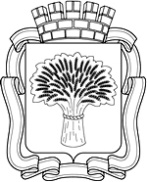 Российская ФедерацияАдминистрация города Канска
Красноярского краяПОСТАНОВЛЕНИЕРоссийская ФедерацияАдминистрация города Канска
Красноярского краяПОСТАНОВЛЕНИЕРоссийская ФедерацияАдминистрация города Канска
Красноярского краяПОСТАНОВЛЕНИЕРоссийская ФедерацияАдминистрация города Канска
Красноярского краяПОСТАНОВЛЕНИЕ24.12.2021 г.№1195№Наименование документаКол-во док-вПримечание123456789101112Наименование муниципального образованияОбщий объем субвенций на обеспечение деятельности специалистов, осуществляющих переданные полномочияОбщий объем субвенций на обеспечение деятельности специалистов, осуществляющих переданные полномочияОбщий объем субвенций на обеспечение деятельности специалистов, осуществляющих переданные полномочияОсвоение субвенций на обеспечение деятельности специалистов, осуществляющих переданные полномочияОсвоение субвенций на обеспечение деятельности специалистов, осуществляющих переданные полномочияОсвоение субвенций на обеспечение деятельности специалистов, осуществляющих переданные полномочияОсвоение субвенций на обеспечение деятельности специалистов, осуществляющих переданные полномочияОсвоение субвенций на обеспечение деятельности специалистов, осуществляющих переданные полномочияОсвоение субвенций на обеспечение деятельности специалистов, осуществляющих переданные полномочияНаименование муниципального образованияВсего (тыс.руб.)Фонд оплаты труда специалистов муниципального образования, исполняющих государственные полномочия (тыс.руб.)Величина материальных затрат на обеспечение специалистов муниципального образования, исполняющих государсвтенные полномочия (тыс.руб)январь-июнь текущего годаянварь-июнь текущего годаянварь-июнь текущего годаянварь - декабрь прошлого годаянварь - декабрь прошлого годаянварь - декабрь прошлого годаНаименование муниципального образованияВсего (тыс.руб.)Фонд оплаты труда специалистов муниципального образования, исполняющих государственные полномочия (тыс.руб.)Величина материальных затрат на обеспечение специалистов муниципального образования, исполняющих государсвтенные полномочия (тыс.руб)Всего (тыс.руб.)Фонд оплаты труда специалистов муниципального образования, исполняющих государственные полномочия (тыс.руб.)Величина материальных затрат на обеспечение специалистов муниципального образования, исполняющих государсвтенные полномочия (тыс.руб)Всего (тыс.руб.)Фонд оплаты труда специалистов муниципального образования, исполняющих государственные полномочия (тыс.руб.)Величина материальных затрат на обеспечение специалистов муниципального образования, исполняющих государсвтенные полномочия (тыс.руб)